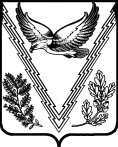 СОВЕТ  КУБАНСКОГО СЕЛЬСКОГО ПОСЕЛЕНИЯ  АПШЕРОНСКОГО РАЙОНАтретьего созываРЕШЕНИЕот  20.01.2017						                                   № 91ст.КубанскаяОб определении границ, прилегающих к некоторым организациям и объектам территорий, на которых не допускается розничная продажа алкогольной продукции на территории Кубанского сельского поселения Апшеронского районаВ соответствии с Федеральным законом от  6 октября2003 года № 131-ФЗ «Об общих принципах организации местного самоуправления в Российской Федерации», статьей 16 Федерального закона от 22 ноября 1995 года №171- ФЗ «О государственном регулировании производства и оборота этилового спирта, алкогольной и спиртосодержащей продукции и об ограничении потребления (распития) алкогольной продукции», постановлением Правительства Российской Федерации от 27 декабря 2012 года №1425 «Об определении органами государственной власти субъектов Российской Федерации мест массового скопления граждан и мест нахождения источников повышенной опасности, в которых не допускается розничная продажа алкогольной продукции, а также определении органами местного самоуправления границ прилегающих к некоторым организациям и объектам территорий, на которых не допускается розничная продажа алкогольной продукции», Законом Краснодарского края от 4 июня 2012 №2497-КЗ  «Об установлении ограничений в сфере розничной продажи алкогольной продукции и безалкогольных тонизирующих напитков», распоряжением главы администрации (губернатора) Краснодарского края от 30 августа 2016 года №290-р «Об утверждении решения  постоянно действующего координационного совещания по обеспечению правопорядка в Краснодарском крае», Совет Кубанского сельского поселения Апшеронского района р е ш и л:1. Установить минимальное значение расстояния от детских и образовательных организаций до границ прилегающих территорий, на которых не допускается розничная продажа алкогольной продукции в стационарных торговых объектах и розничная продажа алкогольной продукции при оказании услуг общественного питания, равное 300 метрам.2. Установить минимальное значение расстояния от объектов спорта    до границ прилегающих территорий, на которых не допускается розничная продажа алкогольной продукции в стационарных торговых объектах и розничная продажа алкогольной продукции при оказании услуг общественного питания, равное 50 метрам.3. Установить минимальное значение расстояния от медицинских организаций до границ прилегающих территорий, на которых не допускается розничная продажа алкогольной продукции в стационарных торговых объектах и розничная продажа алкогольной продукции при оказании услуг общественного питания, равное 35 метрам. 4. Утвердить способ расчета расстояния от организаций и (или) объектов до границ прилегающих территорий, на которых не допускается розничная продажа алкогольной продукции на территории Кубанского сельского поселения Апшеронского района (приложение).5. Направить копию настоящего решения в орган исполнительной власти Краснодарского края, осуществляющий лицензирование розничной продажи алкогольной продукции. 6. Организационному отделу администрации Кубанского сельского поселения Апшеронского района опубликовать настоящее решение  на официальном сайте администрации Кубанского сельского поселения Апшеронского района.	  7. Контроль за выполнением настоящего решения возложить на комиссию по вопросам  благоустройства, жилищно-коммунального хозяйства, поддержки малого и среднего предпринимательства, развития личного подсобного хозяйства, по вопросам  местного самоуправления, контроля за исполнением принимаемых решений (Козырев)8. Решение вступает в силу после  его официального опубликования.ПРИЛОЖЕНИЕУТВЕРЖДЕНрешением СоветаКубанского сельского поселенияАпшеронского районаот 20.01.017 г.   № 91СПОСОБрасчета расстояния от организаций и (или) объектов до границприлегающих территорий, на которых не допускается розничная продажаалкогольной продукции на территории Кубанского сельского поселенияАпшеронского района	1. Настоящий способ расчета расстояния от организаций и (или) объектов до границ прилегающих территорий, на которых не допускается розничная продажа алкогольной продукции на территории Кубанского сельского поселения Апшеронского района (далее - Способ) устанавливает правила определения границ территорий, расположенных от детских, образовательных, медицинских организаций и объектов спорта, на которых не допускается розничная продажа алкогольной продукции.	2. Границы определяются путем замера расстояния по пешеходной зоне в соответствии с требованиями пункта 3 настоящего Способа от детских и (или) образовательных организаций до торговых объектов, в которых осуществляется розничная продажа алкогольной продукции и (или) розничная продажа пива и пивных напитков.	3. Граница определяется по пешеходной зоне от входа для посетителей в здание (строение, сооружение), в котором расположены организации и (или) объекты, указанные в пункте 1, до входа для посетителей в стационарный торговый объект:	1) при наличии обособленной территории, границы которой обозначены ограждением (объектами искусственного происхождения), прилегающей к зданию (строению, сооружению), в котором расположена детская и (или) образовательная организация (далее - обособленная территория), - от входа для посетителей в здание до входа для посетителей в торговый объект, в котором осуществляется розничная продажа алкогольной продукции и (или) розничная продажа пива и пивных напитков.Глава Кубанского сельского поселенияАпшеронского района                                                                         И.М.ТриполецПредседатель Совета Кубанского сельского поселения Апшеронского района_________________ А.И.КовтунГлава Кубанского сельского поселения Апшеронского района__________И.М. Триполец